Galewice, 26.07.2023 r.ZAPYTANIE OFERTOWE Nr RIiRG.75.2023I. Zamawiający:  Gmina Galewice, ul. Wieluńska 5 98-405 Galewice.II. Opis przedmiotu zamówienia:,, Zakup i montaż klimatyzatora do kuchni świetlicy wiejskiej  w Kużaju”.Zakres przedmiotu zamówienia obejmuje zakup i montaż klimatyzatora do kuchni świetlicy wiejskiej w Kużaju. Klimatyzator powinien być ścienny o mocy grzania min. 3,5 kW i mocy chłodzenia 3,4 kW. Klimatyzator sterowany powinien być za pomocą pilota.  Wykonawca zobowiązany jest w ramach niniejszego Zamówienia wykonać wszystkie prace zgodnie z obowiązującymi przepisami i normami, przy dołożeniu należytej staranności.Zaleca się, aby Wykonawca dokonał wizji lokalnej w terenie, w celu zapoznania się z miejscami realizacji przedmiotu zamówienia, jego zakresem, a także zdobył własną odpowiedzialność i ryzyko wszelkie dodatkowe informacje, które mogą być konieczne do przygotowania i wyceny oferty oraz zawarcia umowy i wykonania przedmiotu zamówienia.W zakres zamówienia wchodzą wszystkie prace, usługi i materiały konieczne do wykonania przedmiotu zamówienia. Wszystkie materiały i urządzenia niezbędne do wykonania zamówienia dostarcza Wykonawca.Sprzęt musi być fabrycznie nowy i sprawny technicznie.Przed przystąpieniem do realizacji przedmiotu zamówienia Zamawiający wskaże miejsce wykonania prac. Dostawa i montaż sprzętu ma być dokonana w dni robocze w godzinach 8.00 – 15.00.Zadanie realizowane w ramach projektu pn. ,, Modernizacja i zakup wyposażenia do kuchni świetlicy wiejskiej  w Kużaju”. Projekt współfinansowany z budżetu Samorządu Województwa Łódzkiego.III. Termin realizacji zamówienia.Termin realizacji zamówienia – od podpisania umowy do dnia 30.09.2023r.IV. Opis warunków płatności.Termin płatności faktury: min. 14 dni.Podstawą do wystawienia faktury i końcowego rozliczenia stanowi faktycznie zrealizowane zamówienie i protokół wykonania przedmiotu umowy.V.  Kryterium oceny ofert.1. Jedynym kryterium oceny ofert jest najniższa cena brutto za całość zamówienia.  VI. Termin gwarancjiZamawiający wymaga udzielenia minimum 12 miesięcy gwarancji na przedmiot zamówienia.VII. Sposób przygotowania i złożenia oferty:Ofertę należy sporządzić wypełniając formularz ofertowy (zał. Nr 1). W formularzu ofertowym należy podać cenę brutto ogółem oferty.Ofertę można złożyć osobiście w sekretariacie pok. 208, lub przesłać za pośrednictwem poczty, kuriera na adres Gmina Galewice, ul. Wieluńska 5, 98-405 Galewice lub faksem (62/7838625) lub drogą elektroniczną na adres sekretariat@galewice.pl. W przypadku składania oferty pocztą należy opisać kopertę „Oferta cenowa na zakup i montaż klimatyzatora do kuchni świetlicy wiejskiej  w Kużaju” W przypadku składania oferty drogą elektroniczną wymagany jest skan wypełnionej i podpisanej oferty.Dokumenty składane w formie kserokopii muszą być potwierdzone za zgodność z oryginałem przez Wykonawcę.Wszystkie koszty związane z przygotowaniem oferty ponosi składający ofertę. Ofertę należy sporządzić w języku polskim pod rygorem nieważności.Wymaga się, aby wszelkie poprawki były dokonane w sposób czytelny oraz opatrzone podpisem osoby podpisującej ofertę.Oferty złożone po terminie nie będą rozpatrywane.Termin składania ofert: do dnia 03.08.2023 r. do godz. 1100Do oferty należy dołączyć wypełniony i podpisany formularz ofertowy (zał. Nr 1). VIII. Osobą wyznaczoną do bezpośredniego kontaktowania się z Wykonawcami jest Katarzyna Owczarek- tel. 514953731.Zapytanie ofertowe służy rozeznaniu rynku i nie zobowiązuje Zamawiającego do złożenia zamówienia………………………………………(podpis Zamawiającego )Załączniki: Formularz ofertowy - zał. Nr 1.Zdjęcia przykładowe klimatyzatora– zał. Nr 2.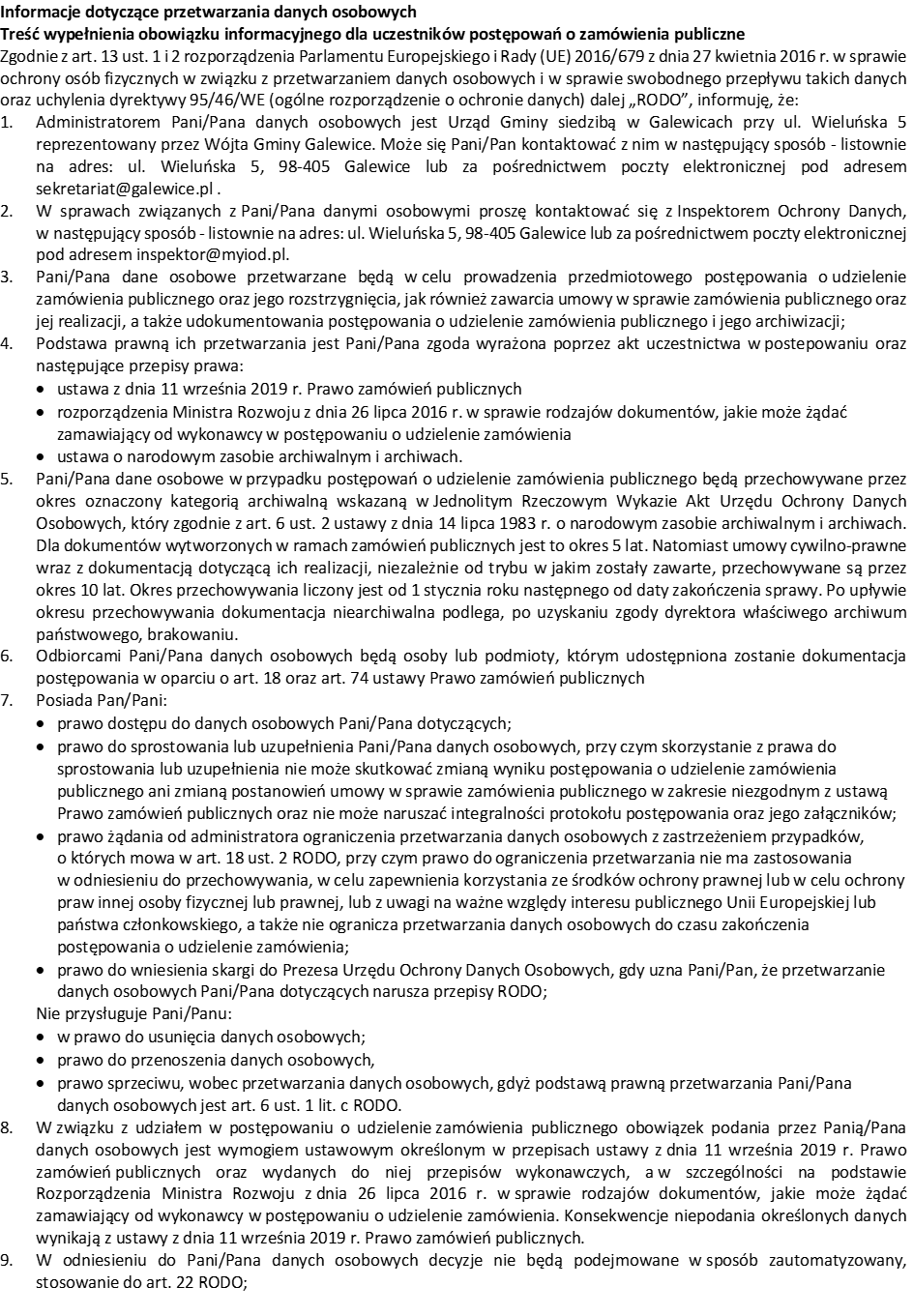 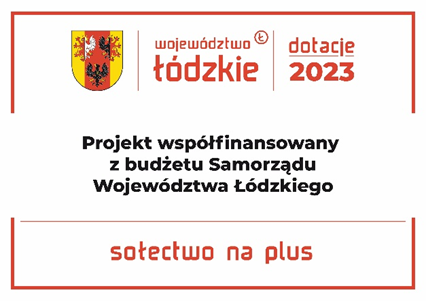 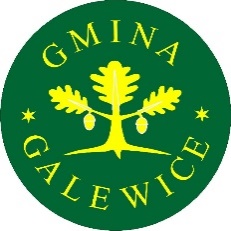 